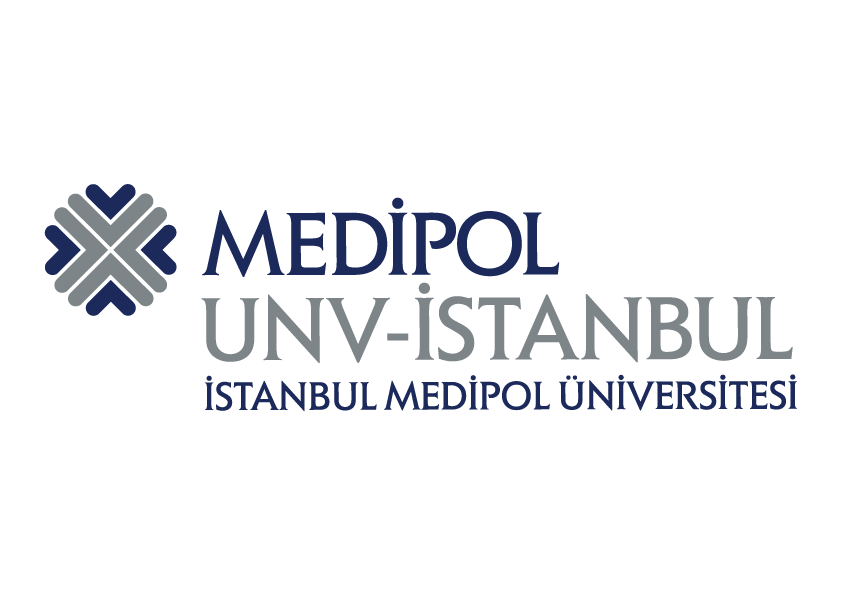 İSTANBUL MEDİPOL ÜNİVERSİTESİ SAĞLIK YÖNETİMİ KULÜBÜMEDSAY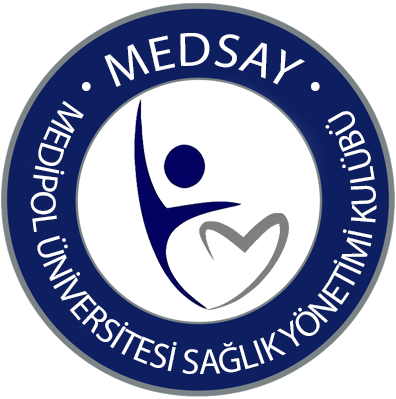 https://www.medipolmedsay.com/https://www.instagram.com/medsay.tr/MEDSAY Kimdir?Medipol Sağlık Yönetimi Kulübü, 2013 yılında kurulmuş olup sağlık ve yönetimi bir araya getirebilmek adına sahip olunması gereken vizyonun adıdır.Sağlık Yönetimi'nin bugünü ve yarınını geliştirmeye yönelik faaliyetlerde bulunan ve sosyal sorumluluk projeleri yürüten bir kulüptür.Kulübümüzde 15'i Yönetim Kurulu'nda olmak üzere 200 aktif üye bulunmaktadır.DeğerlerimizAile YapısıKulübümüz kuruluş sürecinden beri üyelerimiz ile sıcak bir aile ortamı kurmayı amaçlamıştır.EşitlikKulüp yönetimimizde hiyerarşik yapı göz önünde bulundurulmaksızın her üye ortak paydada buluşmaktadır.ProfesyonellikGerçekleştirdiğimiz etkinliklerde kulüp profesyonelliği ve güçlü özveri ile hareket etmeye özen göstermekteyiz.HedeflerimizSağlık Yönetimi bölümünü tanıtmak ve her sektörde kabul edilir bir hale getirmek.Uluslararası boyutta etkinlikler düzenleyerek uluslararası üyelerimize, öğrencilerimize ve katılımcılarımıza hitap etmek.Farklı sektörleri baz alarak faaliyet göstermekte olan resmi öğrenci topluluklarıyla iş birliği içerisinde olmak.Farklı karakter ve yeteneklere sahip öğrenci profillerine ulaşabilmek2021 Etkinlikleri16.01.2021 Öğrencilikten Yöneticiliğe etkinlik kapsamında;Medipol Mega Satın Alma Müdürü İsmail Hızlı Medipol Fındıkzade Hastanesi ve Vatan Kliniği İşletme Müdürü Osman SilacıSağlık Yönetimi öğrencileri ile bir araya gelerek bilgilerini paylaştılar.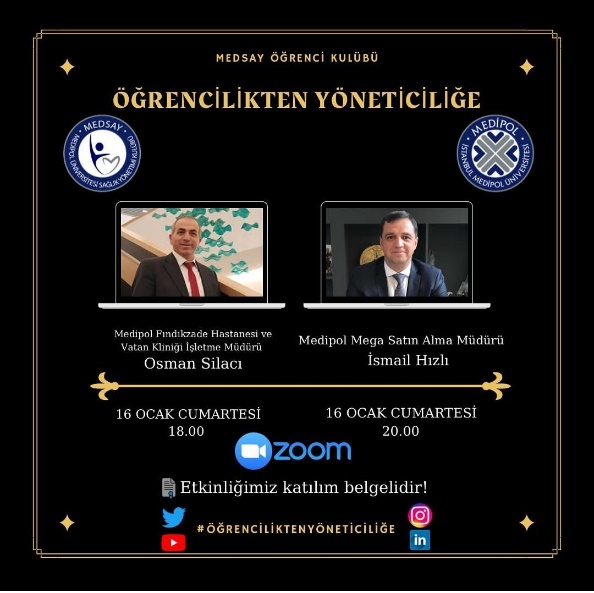 16.04.2021 Southern İllinois Üniversitesi ile İstanbul Medipol Üniversitesi We Came Together Projesi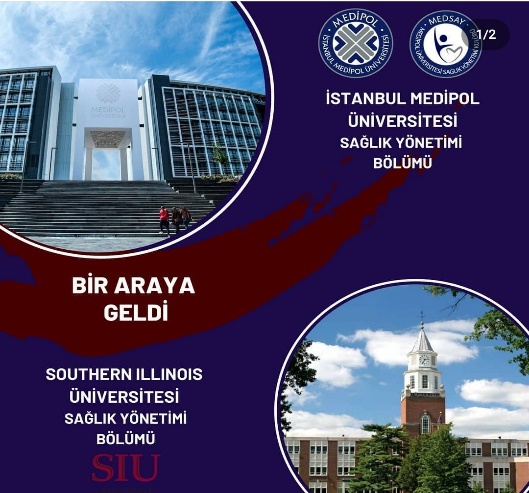 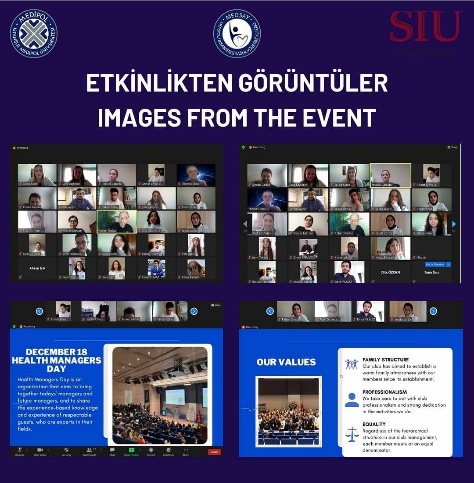 29.04.2021 Medsay ile Kariyer Sohbetleri kapsamında AEGON Emeklilik ve Hayat Finansal Güvence Danışmanı Dilan Arsalan ile söyleşimizi gerçekleştirdik.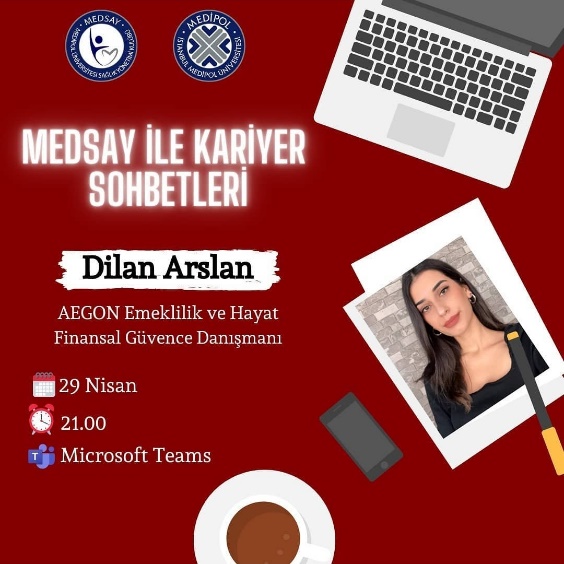 09.05.2021 Medsay ile Kariyer Sohbetleri kapsamında Koşuyolu Medipol Hastanesi SGK Faturalandırma Uzman Yardımcısı Dilan Arsalan ile söyleşimizi gerçekleştirdik.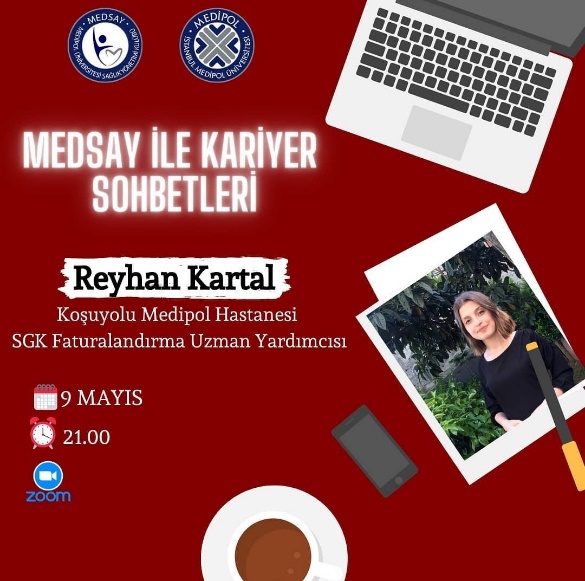 Medsay ile Kariyer Sohbetleri kapsamında SKS Etkinlik Uzmanı/Yüksek Lisans Öğrencisi Enes Durmuş ile söyleşimizi gerçekleştirdik.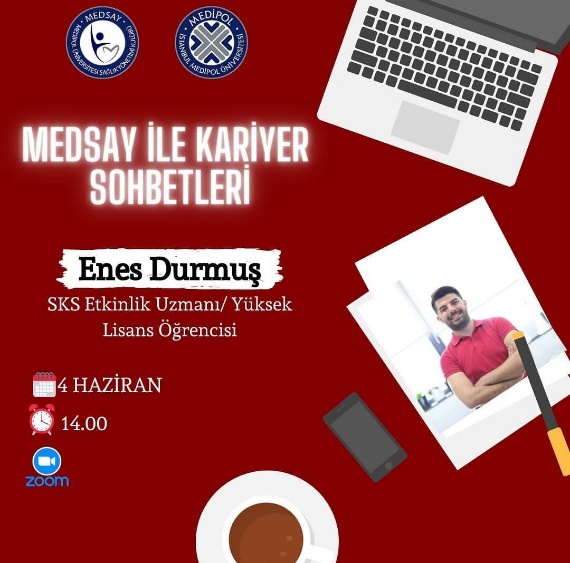 Okulumuzun Tanıtım Günleri Faaliyetleri18.09.2021 Sağlık Yönetimi Mezunları Kahvaltı Programı 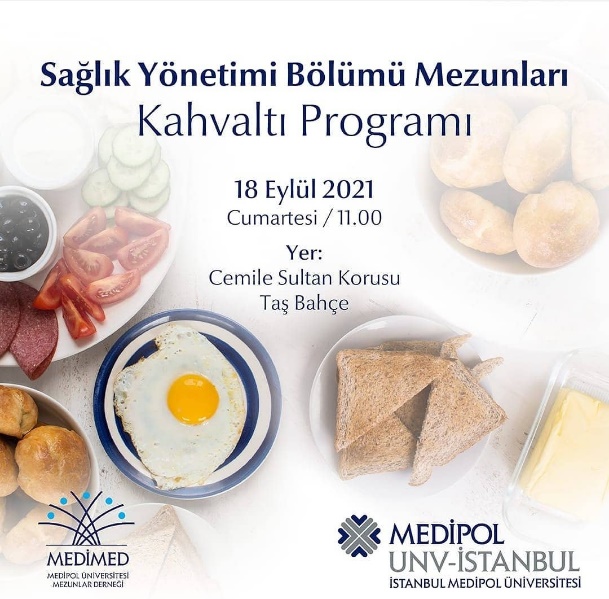 1-2.11.2021 Klüp Tanıtım Standı 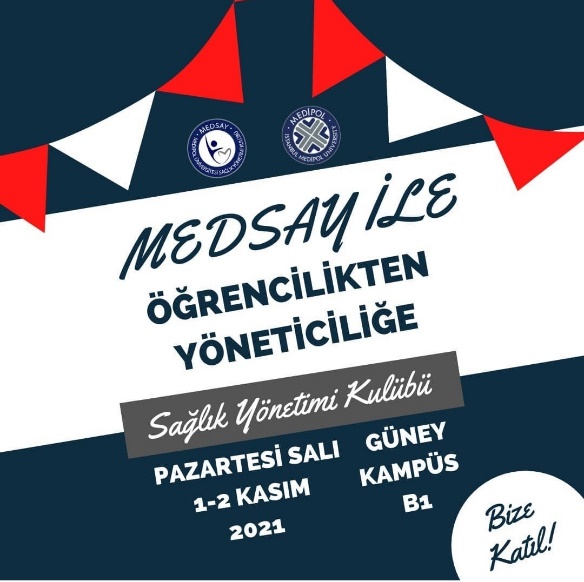 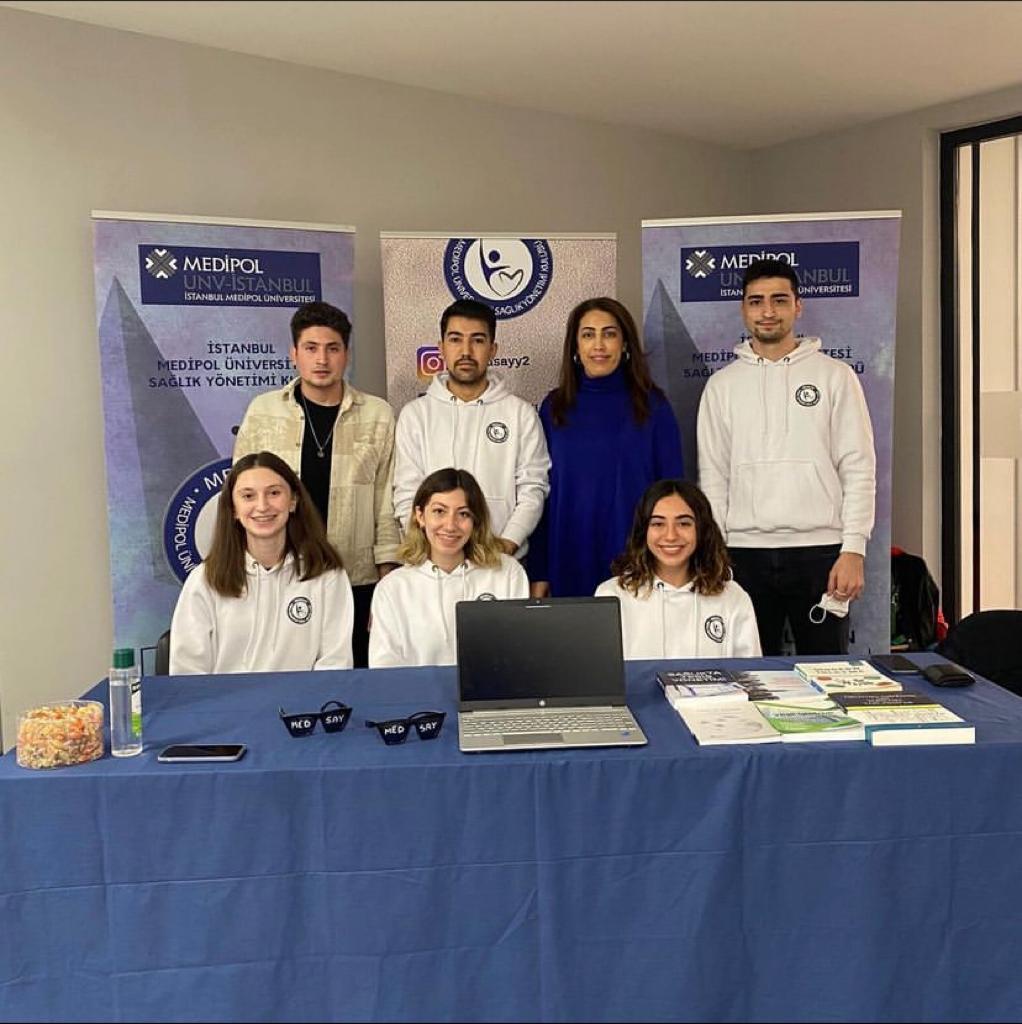 18.12.2021 Sağlık Yöneticileri GünüFinans Analisti İslam MemişMedipol Mega Kurumsal Pazarlama ve Uluslararası Hasta Hizmetleri Koordinatörü Uygar Üstün Medipol Mega Uluslararası Hasta Hizmetleri İş Geliştirme Uzman Yardımcısı Ayşegül Çiçek İstanbul Medipol Üniversitesi Destek Hizmetleri Uzman Yardımcısı Batuhan Güngör Medipol Suam Fındıkzade İşletme Müdürü Osman Yaşar Sılacıİstanbul Medipol Üniversitesi Araştırma Görevlisi Büşra Aydınlı Fulya Acıbadem Hastanesi Uluslararası Hasta Hizmetleri Yetkilisi Seda AydınProgramımıza katılarak Sağlık Yönetimi Öğrencilerine tavsiyelerde bulunup tecrübelerinden bahsetti.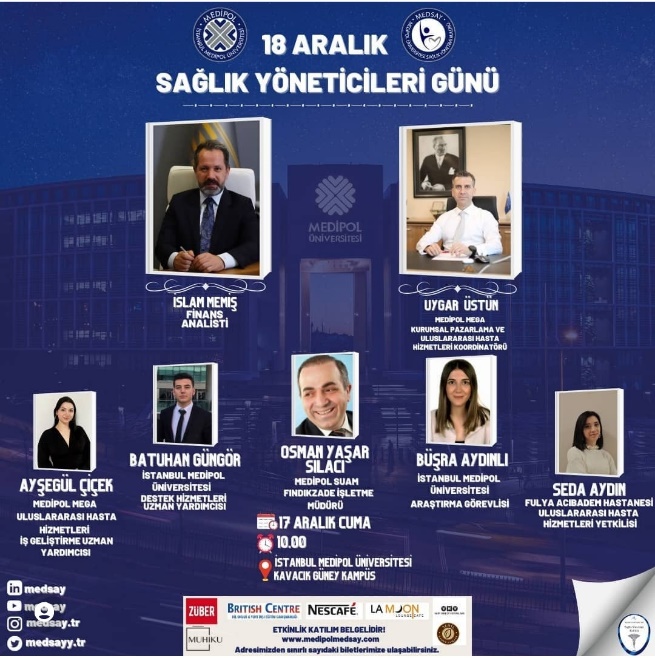 